Publicado en Badalona el 05/02/2019 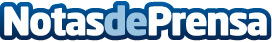 ASPY Prevención recomienda aumentar las evaluaciones de riesgos por sustancias peligrosasSustancias químicas y biológicas peligrosas están presentes en el 38% de empresas europeasDatos de contacto:presscorporateNota de prensa publicada en: https://www.notasdeprensa.es/aspy-prevencion-recomienda-aumentar-las Categorias: Sociedad Ecología Recursos humanos Otras Industrias Biología http://www.notasdeprensa.es